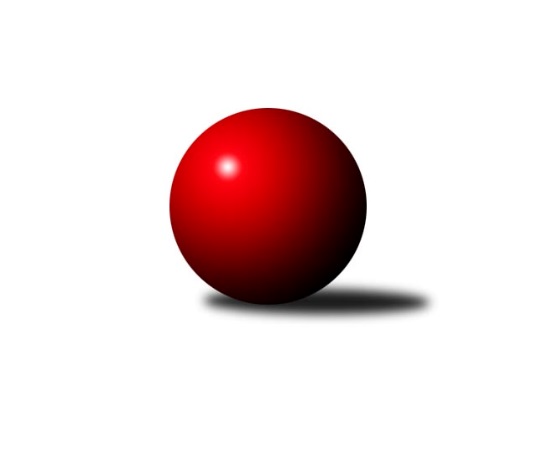 Č.8Ročník 2023/2024	3.11.2023Nejlepšího výkonu v tomto kole: 2737 dosáhlo družstvo: KK Konstruktiva Praha BDivize AS 2023/2024Výsledky 8. kolaSouhrnný přehled výsledků:TJ Sokol Benešov B	- TJ Sokol Brandýs n. L. A	5:3	2569:2567	6.0:6.0	30.10.SK Meteor Praha A	- KK Konstruktiva Praha B	1:7	2535:2737	3.0:9.0	1.11.KK Vlašim A	- AC Sparta Praha A	4.5:3.5	2660:2576	7.0:5.0	3.11.TJ AŠ Mladá Boleslav 	- TJ Lhotka A	6:2	2524:2517	5.0:7.0	3.11.TJ Neratovice	- KK Slavoj C	4:4	2502:2490	5.5:6.5	3.11.TJ Astra A	- TJ Sokol Praha-Vršovice A	6:2	2504:2440	7.0:5.0	3.11.TJ Sparta Kutná Hora A	- KK Kosmonosy B	3:5	2627:2668	6.0:6.0	3.11.SK Meteor Praha A	- TJ Sokol Praha-Vršovice A	5:3	2732:2698	7.5:4.5	30.10.KK Slavoj C	- KK Konstruktiva Praha B	4:4	2719:2682	8.0:4.0	31.10.Tabulka družstev:	1.	TJ Sokol Benešov B	8	7	0	1	40.0 : 24.0 	56.5 : 39.5 	 2608	14	2.	KK Konstruktiva Praha B	8	6	1	1	46.0 : 18.0 	60.5 : 35.5 	 2678	13	3.	TJ Sparta Kutná Hora A	8	6	0	2	40.0 : 24.0 	54.0 : 42.0 	 2546	12	4.	KK Kosmonosy B	8	6	0	2	39.5 : 24.5 	54.5 : 41.5 	 2615	12	5.	TJ AŠ Mladá Boleslav	8	4	1	3	33.0 : 31.0 	40.5 : 55.5 	 2521	9	6.	KK Slavoj C	8	3	3	2	28.0 : 36.0 	37.5 : 58.5 	 2513	9	7.	TJ Sokol Praha-Vršovice A	8	4	0	4	34.0 : 30.0 	53.0 : 43.0 	 2556	8	8.	SK Meteor Praha A	8	3	2	3	31.0 : 33.0 	52.0 : 44.0 	 2554	8	9.	KK Vlašim A	8	3	1	4	31.0 : 33.0 	45.5 : 50.5 	 2483	7	10.	TJ Astra A	7	3	0	4	30.0 : 26.0 	45.0 : 39.0 	 2515	6	11.	AC Sparta Praha A	8	2	1	5	27.5 : 36.5 	49.5 : 46.5 	 2605	5	12.	TJ Neratovice	8	1	1	6	19.5 : 44.5 	30.5 : 65.5 	 2397	3	13.	TJ Sokol Brandýs n. L. A	7	1	0	6	21.0 : 35.0 	40.0 : 44.0 	 2490	2	14.	TJ Lhotka A	8	1	0	7	19.5 : 44.5 	41.0 : 55.0 	 2423	2Podrobné výsledky kola:	 TJ Sokol Benešov B	2569	5:3	2567	TJ Sokol Brandýs n. L. A	Dušan Dvořák	 	 232 	 218 		450 	 1:1 	 446 	 	211 	 235		Pavel Kotek	Filip Januš	 	 224 	 205 		429 	 2:0 	 386 	 	194 	 192		Vladimír Sommer	Petr Červ	 	 207 	 209 		416 	 1:1 	 433 	 	205 	 228		František Čvančara	Ladislav Kalous	 	 200 	 219 		419 	 1:1 	 419 	 	196 	 223		Martin Šmejkal	Jiří Kočí	 	 209 	 206 		415 	 0:2 	 443 	 	226 	 217		Miloslav Rychetský	Petr Brabenec	 	 224 	 216 		440 	 1:1 	 440 	 	219 	 221		Karel Křenekrozhodčí: Karel DrábekNejlepší výkon utkání: 450 - Dušan Dvořák	 SK Meteor Praha A	2535	1:7	2737	KK Konstruktiva Praha B	Jindra Pokorná	 	 219 	 237 		456 	 1:1 	 464 	 	234 	 230		Jakub Wrzecionko	Jindřich Sahula	 	 212 	 196 		408 	 1:1 	 442 	 	203 	 239		Andrea Axmanová	Ladislav Zahrádka	 	 191 	 180 		371 	 0:2 	 431 	 	224 	 207		Jaroslav Pleticha st.	Martin Boháč	 	 198 	 213 		411 	 0:2 	 491 	 	218 	 273		Emilie Somolíková	Ivo Steindl	 	 229 	 220 		449 	 1:1 	 426 	 	205 	 221		Eva Václavková	Pavel Plachý	 	 204 	 236 		440 	 0:2 	 483 	 	225 	 258		Michal Ostatnickýrozhodčí: Ladislav ZahrádkaNejlepší výkon utkání: 491 - Emilie Somolíková	 KK Vlašim A	2660	4.5:3.5	2576	AC Sparta Praha A	Vlastimil Pírek	 	 231 	 211 		442 	 1:1 	 442 	 	229 	 213		Miroslav Viktorin	Luboš Zajíček	 	 223 	 241 		464 	 2:0 	 403 	 	185 	 218		Jiří Neumajer	Ladislav Hlaváček	 	 209 	 227 		436 	 0.5:1.5 	 444 	 	217 	 227		Pavel Pavlíček	Václav Tůma	 	 228 	 224 		452 	 2:0 	 412 	 	203 	 209		Petr Neumajer	Marie Váňová	 	 218 	 202 		420 	 0.5:1.5 	 424 	 	218 	 206		Vojtěch Krákora	Josef Dotlačil	 	 234 	 212 		446 	 1:1 	 451 	 	230 	 221		Václav Kličkarozhodčí: Václav TůmaNejlepší výkon utkání: 464 - Luboš Zajíček	 TJ AŠ Mladá Boleslav 	2524	6:2	2517	TJ Lhotka A	Michal Horáček	 	 222 	 223 		445 	 2:0 	 425 	 	209 	 216		Dušan Hejduk	Radek Horák	 	 187 	 233 		420 	 1:1 	 380 	 	191 	 189		Dušan Hejduk	Jiří Samolák	 	 207 	 179 		386 	 1:1 	 383 	 	188 	 195		Karel Nový	Pavel Palaštuk	 	 221 	 194 		415 	 1:1 	 414 	 	199 	 215		Josef Hejduk	Petr Palaštuk	 	 211 	 228 		439 	 0:2 	 468 	 	237 	 231		Pavel Nový	Pavel Horáček ml.	 	 208 	 211 		419 	 0:2 	 447 	 	218 	 229		Jakub Novýrozhodčí: Petr HoráčekNejlepší výkon utkání: 468 - Pavel Nový	 TJ Neratovice	2502	4:4	2490	KK Slavoj C	Pavla Burocková	 	 185 	 217 		402 	 1:1 	 403 	 	201 	 202		Jiří Kašpar	Jan Kozák	 	 214 	 206 		420 	 0:2 	 439 	 	229 	 210		Viktor Jungbauer	Jaroslava Fukačová	 	 231 	 199 		430 	 1:1 	 403 	 	197 	 206		Petr Sedláček	Petr Šteiner	 	 200 	 215 		415 	 1:1 	 419 	 	199 	 220		Jan Bürger	Eva Dvorská	 	 206 	 194 		400 	 0.5:1.5 	 414 	 	206 	 208		Miroslav Bubeník	Petr Vacek	 	 226 	 209 		435 	 2:0 	 412 	 	204 	 208		Anton Stašákrozhodčí: Jan KozákNejlepší výkon utkání: 439 - Viktor Jungbauer	 TJ Astra A	2504	6:2	2440	TJ Sokol Praha-Vršovice A	Jaroslav Dryák	 	 205 	 201 		406 	 2:0 	 386 	 	197 	 189		Antonín Krejza	Jakub Vodička	 	 225 	 213 		438 	 0:2 	 450 	 	227 	 223		Jiří Jabůrek	Marek Šveda	 	 210 	 204 		414 	 1:1 	 400 	 	191 	 209		Martin Šveda	Petr Seidl	 	 237 	 226 		463 	 2:0 	 404 	 	202 	 202		Zbyněk Vilímovský	Tomáš Hroza	 	 195 	 185 		380 	 0:2 	 402 	 	199 	 203		Jiří Rejthárek	Daniel Veselý	 	 184 	 219 		403 	 2:0 	 398 	 	180 	 218		Roman Přeučilrozhodčí: Jaroslav DryákNejlepší výkon utkání: 463 - Petr Seidl	 TJ Sparta Kutná Hora A	2627	3:5	2668	KK Kosmonosy B	Zdeněk Rajchman	 	 223 	 210 		433 	 1:1 	 420 	 	230 	 190		Tomáš Zimmerhakl	Vladimír Holý	 	 249 	 224 		473 	 2:0 	 437 	 	236 	 201		Ondrej Troják	Tomáš Jelínek	 	 212 	 227 		439 	 1:1 	 442 	 	225 	 217		Radek Tajč	Jiří Barbora	 	 222 	 200 		422 	 0:2 	 463 	 	232 	 231		Jan Kocurek	Petr Dus	 	 193 	 224 		417 	 1:1 	 467 	 	264 	 203		Věroslav Řípa	Dušan Hrčkulák	 	 218 	 225 		443 	 1:1 	 439 	 	221 	 218		Břetislav Vystrčilrozhodčí:  Vedoucí družstevNejlepší výkon utkání: 473 - Vladimír Holý	 SK Meteor Praha A	2732	5:3	2698	TJ Sokol Praha-Vršovice A	Jindřich Sahula	 	 208 	 216 		424 	 0:2 	 453 	 	234 	 219		Jiří Rejthárek	Ladislav Zahrádka	 	 240 	 198 		438 	 1:1 	 474 	 	222 	 252		Roman Přeučil	Pavel Novák	 	 244 	 230 		474 	 1:1 	 485 	 	242 	 243		Jiří Jabůrek	Martin Boháč	 	 234 	 234 		468 	 1.5:0.5 	 459 	 	225 	 234		Zbyněk Vilímovský	Ivo Steindl	 	 227 	 233 		460 	 2:0 	 411 	 	207 	 204		Pavel Grygar	Pavel Plachý	 	 227 	 241 		468 	 2:0 	 416 	 	205 	 211		Martin Švedarozhodčí: Ladislav ZahrádkaNejlepší výkon utkání: 485 - Jiří Jabůrek	 KK Slavoj C	2719	4:4	2682	KK Konstruktiva Praha B	Viktor Jungbauer	 	 231 	 197 		428 	 1:1 	 441 	 	212 	 229		Jakub Wrzecionko	Jiří Kašpar	 	 198 	 225 		423 	 1:1 	 452 	 	243 	 209		Andrea Axmanová	Petr Sedláček	 	 220 	 228 		448 	 1:1 	 454 	 	219 	 235		Emilie Somolíková	Jan Bürger	 	 232 	 246 		478 	 2:0 	 406 	 	192 	 214		Jaroslav Pleticha st.	Anton Stašák	 	 238 	 257 		495 	 2:0 	 458 	 	213 	 245		Michal Ostatnický	Miroslav Bubeník	 	 218 	 229 		447 	 1:1 	 471 	 	253 	 218		Eva Václavkovározhodčí: Vedoucí družstevNejlepší výkon utkání: 495 - Anton StašákPořadí jednotlivců:	jméno hráče	družstvo	celkem	plné	dorážka	chyby	poměr kuž.	Maximum	1.	Michal Ostatnický 	KK Konstruktiva Praha B	463.00	307.5	155.6	2.8	5/5	(483)	2.	Václav Klička 	AC Sparta Praha A	462.95	312.1	150.9	2.8	5/5	(488)	3.	Emilie Somolíková 	KK Konstruktiva Praha B	462.69	307.7	155.0	3.6	4/5	(491)	4.	Jiří Jabůrek 	TJ Sokol Praha-Vršovice A	458.60	303.4	155.2	2.0	5/5	(485)	5.	Jan Kocurek 	KK Kosmonosy B	455.80	309.6	146.2	3.6	5/6	(471)	6.	Ivo Steindl 	SK Meteor Praha A	452.75	309.7	143.1	4.2	5/5	(470)	7.	Petr Brabenec 	TJ Sokol Benešov B	450.90	304.3	146.6	3.4	4/4	(471)	8.	Michal Hrčkulák 	TJ Sparta Kutná Hora A	449.00	298.8	150.2	4.3	3/4	(475)	9.	Miloslav Rychetský 	TJ Sokol Brandýs n. L. A	449.00	301.8	147.3	3.6	4/4	(480)	10.	Dušan Dvořák 	TJ Sokol Benešov B	448.15	300.2	148.0	4.8	4/4	(467)	11.	Zbyněk Vilímovský 	TJ Sokol Praha-Vršovice A	446.93	302.0	144.9	2.6	5/5	(476)	12.	Karel Křenek 	TJ Sokol Brandýs n. L. A	446.75	300.1	146.6	2.7	4/4	(467)	13.	Eva Václavková 	KK Konstruktiva Praha B	445.85	301.9	144.0	4.8	5/5	(472)	14.	Radek Tajč 	KK Kosmonosy B	445.72	299.6	146.1	3.2	6/6	(490)	15.	Andrea Axmanová 	KK Konstruktiva Praha B	444.50	305.3	139.2	5.7	5/5	(467)	16.	Pavel Plachý 	SK Meteor Praha A	443.95	294.6	149.4	6.3	5/5	(495)	17.	Jakub Wrzecionko 	KK Konstruktiva Praha B	443.87	291.4	152.5	3.0	5/5	(464)	18.	Petr Neumajer 	AC Sparta Praha A	442.85	297.7	145.2	5.2	5/5	(473)	19.	Břetislav Vystrčil 	KK Kosmonosy B	442.50	301.8	140.7	6.8	6/6	(498)	20.	Martin Boháč 	SK Meteor Praha A	441.40	294.4	147.1	4.8	5/5	(482)	21.	Radek Horák 	TJ AŠ Mladá Boleslav 	438.80	309.6	129.3	7.3	4/4	(463)	22.	Petr Seidl 	TJ Astra A	438.17	307.8	130.3	7.2	4/5	(468)	23.	Vladimír Holý 	TJ Sparta Kutná Hora A	437.65	294.4	143.3	3.6	4/4	(482)	24.	Věroslav Řípa 	KK Kosmonosy B	437.60	305.5	132.1	7.1	5/6	(467)	25.	Petr Červ 	TJ Sokol Benešov B	436.80	294.4	142.5	4.3	4/4	(474)	26.	Petr Hartina 	AC Sparta Praha A	436.00	300.1	135.9	4.4	4/5	(475)	27.	Pavel Grygar 	TJ Sokol Praha-Vršovice A	435.88	293.8	142.1	6.1	4/5	(448)	28.	Ladislav Hlaváček 	KK Vlašim A	434.55	292.6	142.0	7.8	4/4	(485)	29.	Ladislav Kalous 	TJ Sokol Benešov B	434.30	299.8	134.5	4.1	4/4	(480)	30.	Pavel Pavlíček 	AC Sparta Praha A	433.44	299.8	133.6	6.7	4/5	(447)	31.	Jaroslav Doškář 	KK Kosmonosy B	433.25	303.5	129.8	8.3	4/6	(454)	32.	Anton Stašák 	KK Slavoj C	432.22	292.7	139.6	3.6	6/6	(495)	33.	Pavel Horáček  ml.	TJ AŠ Mladá Boleslav 	431.93	299.0	132.9	5.0	3/4	(447)	34.	Tomáš Zimmerhakl 	KK Kosmonosy B	431.60	296.7	134.9	6.8	5/6	(491)	35.	Dušan Hrčkulák 	TJ Sparta Kutná Hora A	428.50	289.0	139.5	3.1	4/4	(491)	36.	Ladislav Zahrádka 	SK Meteor Praha A	428.45	293.0	135.5	6.3	5/5	(456)	37.	Jan Bürger 	KK Slavoj C	428.11	295.3	132.8	5.2	6/6	(529)	38.	Josef Dotlačil 	KK Vlašim A	427.55	294.0	133.6	6.5	4/4	(468)	39.	Dušan Hejduk 	TJ Lhotka A	426.50	298.7	127.8	7.4	4/5	(444)	40.	Jiří Kočí 	TJ Sokol Benešov B	426.19	296.3	129.9	7.5	4/4	(451)	41.	Václav Tůma 	KK Vlašim A	426.05	280.5	145.6	5.5	4/4	(454)	42.	Petr Palaštuk 	TJ AŠ Mladá Boleslav 	425.80	292.7	133.2	5.3	4/4	(492)	43.	Daniel Veselý 	TJ Astra A	425.67	291.5	134.2	6.7	5/5	(474)	44.	Marek Šveda 	TJ Astra A	424.87	302.0	122.9	7.6	5/5	(466)	45.	Jaroslav Pleticha  st.	KK Konstruktiva Praha B	424.85	298.0	126.9	8.0	5/5	(471)	46.	Jiří Rejthárek 	TJ Sokol Praha-Vršovice A	422.58	292.6	130.0	6.4	4/5	(453)	47.	Pavel Palaštuk 	TJ AŠ Mladá Boleslav 	421.95	297.3	124.7	6.9	4/4	(438)	48.	Jiří Neumajer 	AC Sparta Praha A	421.95	298.6	123.4	9.2	5/5	(492)	49.	Jiří Kašpar 	KK Slavoj C	421.33	288.8	132.6	5.7	6/6	(473)	50.	Jakub Vodička 	TJ Astra A	421.20	299.6	121.6	8.0	5/5	(447)	51.	Ondrej Troják 	KK Kosmonosy B	420.63	292.3	128.4	9.4	4/6	(468)	52.	Michal Horáček 	TJ AŠ Mladá Boleslav 	419.75	294.4	125.4	6.2	4/4	(445)	53.	Jaroslav Dryák 	TJ Astra A	418.93	293.0	125.9	7.4	5/5	(447)	54.	Zdeněk Rajchman 	TJ Sparta Kutná Hora A	418.67	284.5	134.1	6.8	3/4	(490)	55.	Pavel Nový 	TJ Lhotka A	418.42	300.4	118.0	7.3	4/5	(468)	56.	Petr Sedláček 	KK Slavoj C	418.28	297.1	121.2	5.8	6/6	(465)	57.	Vojtěch Krákora 	AC Sparta Praha A	418.19	293.9	124.3	10.8	4/5	(443)	58.	Josef Hejduk 	TJ Lhotka A	418.08	298.2	119.9	8.2	4/5	(444)	59.	Jiří Barbora 	TJ Sparta Kutná Hora A	415.40	293.7	121.8	5.9	4/4	(488)	60.	Marek Červ 	TJ Sokol Benešov B	414.38	291.8	122.6	7.5	4/4	(434)	61.	František Čvančara 	TJ Sokol Brandýs n. L. A	413.67	290.7	123.0	8.3	3/4	(433)	62.	Jan Kvapil 	TJ Neratovice	410.50	279.8	130.8	4.5	4/5	(447)	63.	Pavel Kotek 	TJ Sokol Brandýs n. L. A	409.00	285.3	123.8	8.7	4/4	(446)	64.	Jan Kozák 	TJ Neratovice	408.53	284.3	124.2	7.1	5/5	(435)	65.	Jan Meščan 	TJ Neratovice	407.08	287.2	119.9	7.1	4/5	(444)	66.	Petr Dus 	TJ Sparta Kutná Hora A	405.92	282.5	123.4	7.3	3/4	(446)	67.	Miroslav Bubeník 	KK Slavoj C	405.50	281.8	123.7	10.2	5/6	(456)	68.	Roman Přeučil 	TJ Sokol Praha-Vršovice A	404.80	284.7	120.1	11.0	5/5	(474)	69.	Martin Šveda 	TJ Sokol Praha-Vršovice A	403.63	282.8	120.9	9.9	4/5	(416)	70.	Jakub Nový 	TJ Lhotka A	401.17	284.5	116.7	10.8	4/5	(447)	71.	Martin Šmejkal 	TJ Sokol Brandýs n. L. A	400.33	280.3	120.0	6.4	3/4	(419)	72.	Miroslav Pessr 	KK Vlašim A	399.92	275.9	124.0	7.5	4/4	(500)	73.	Tomáš Hroza 	TJ Astra A	394.33	284.6	109.8	10.3	4/5	(421)	74.	Dušan Hejduk 	TJ Lhotka A	394.15	283.5	110.7	9.1	5/5	(466)	75.	Vlastimil Pírek 	KK Vlašim A	390.08	281.1	109.0	10.3	3/4	(442)	76.	Jiří Samolák 	TJ AŠ Mladá Boleslav 	381.67	274.5	107.2	13.2	4/4	(427)	77.	Karel Nový 	TJ Lhotka A	380.67	271.4	109.3	11.3	4/5	(420)	78.	Eva Dvorská 	TJ Neratovice	374.94	272.8	102.1	11.2	4/5	(417)	79.	Jaroslava Fukačová 	TJ Neratovice	373.50	265.0	108.5	12.5	5/5	(430)	80.	Vladimír Sommer 	TJ Sokol Brandýs n. L. A	368.25	262.3	106.0	11.3	4/4	(386)		Ctirad Dudycha 	SK Meteor Praha A	468.00	320.0	148.0	2.0	1/5	(468)		Vladislav Pessr 	KK Vlašim A	462.00	325.0	137.0	4.0	1/4	(462)		Jindra Pokorná 	SK Meteor Praha A	456.00	314.0	142.0	5.0	1/5	(456)		Daniel Brejcha 	TJ Sparta Kutná Hora A	451.00	305.5	145.5	3.5	2/4	(488)		Pavel Novák 	SK Meteor Praha A	450.50	305.5	145.0	4.5	2/5	(474)		Luboš Zajíček 	KK Vlašim A	447.00	312.5	134.5	7.0	1/4	(464)		Jaroslav Pleticha  ml.	KK Konstruktiva Praha B	446.50	293.0	153.5	5.0	2/5	(468)		Marek Náhlovský 	KK Kosmonosy B	440.00	316.0	124.0	7.0	1/6	(440)		Viktor Jungbauer 	KK Slavoj C	435.56	294.6	141.0	5.8	3/6	(486)		Miroslav Viktorin 	AC Sparta Praha A	429.50	294.5	135.0	5.0	2/5	(442)		Filip Januš 	TJ Sokol Benešov B	429.00	301.0	128.0	5.0	1/4	(429)		Tomáš Jelínek 	TJ Sparta Kutná Hora A	426.50	301.0	125.5	9.0	1/4	(439)		Luboš Soukup 	SK Meteor Praha A	426.00	295.0	131.0	4.0	1/5	(426)		František Tesař 	TJ Sparta Kutná Hora A	424.00	308.0	116.0	4.0	1/4	(424)		Josef Trnka 	TJ Neratovice	422.78	288.9	133.9	7.8	3/5	(443)		Petr Vacek 	TJ Neratovice	421.50	282.5	139.0	8.7	3/5	(435)		Marie Váňová 	KK Vlašim A	420.00	288.0	132.0	4.0	1/4	(420)		Kateřina Holanová 	KK Slavoj C	420.00	297.0	123.0	9.0	1/6	(420)		Libor Sýkora 	TJ Sokol Praha-Vršovice A	419.00	276.0	143.0	7.0	1/5	(419)		Stanislav Březina 	KK Slavoj C	419.00	279.0	140.0	2.0	1/6	(419)		Pavel Vojta 	KK Vlašim A	419.00	300.0	119.0	6.0	1/4	(419)		Leoš Chalupa 	KK Vlašim A	415.00	300.0	115.0	15.0	1/4	(415)		Jana Burocková 	TJ Neratovice	414.00	290.0	124.0	7.0	1/5	(414)		Petr Šteiner 	TJ Neratovice	413.88	297.3	116.6	9.0	2/5	(423)		Václav Sommer 	TJ Sokol Brandýs n. L. A	412.75	295.0	117.8	6.5	2/4	(425)		Jan Urban 	KK Vlašim A	411.50	288.5	123.0	8.0	1/4	(418)		Petr Horáček 	TJ AŠ Mladá Boleslav 	411.50	289.0	122.5	9.5	2/4	(425)		Antonín Krejza 	TJ Sokol Praha-Vršovice A	404.67	279.5	125.2	6.5	3/5	(422)		Lukáš Pelánek 	TJ Sokol Praha-Vršovice A	404.00	290.0	114.0	12.0	1/5	(404)		Martin Čistý 	TJ Lhotka A	403.33	280.2	123.2	4.0	3/5	(430)		Martin Šmejkal 	TJ Sokol Praha-Vršovice A	403.25	288.0	115.3	9.5	2/5	(413)		Pavla Burocková 	TJ Neratovice	402.00	285.0	117.0	8.0	1/5	(402)		Jindřich Sahula 	SK Meteor Praha A	399.83	280.2	119.7	11.0	3/5	(456)		Jiří Buben 	KK Kosmonosy B	398.00	285.0	113.0	5.0	1/6	(398)		Tomáš Turnský 	TJ Astra A	396.50	278.0	118.5	10.0	2/5	(432)		Pavel Holec 	TJ Sokol Brandýs n. L. A	394.00	277.0	117.0	10.0	1/4	(394)		Vladislav Tajč 	KK Kosmonosy B	394.00	290.0	104.0	12.0	1/6	(394)		Leopold Chalupa 	KK Vlašim A	390.00	303.0	87.0	16.0	1/4	(390)		Jiří Kadleček 	KK Vlašim A	387.00	275.5	111.5	6.0	2/4	(411)		Miroslav Šostý 	SK Meteor Praha A	380.67	276.3	104.3	10.3	3/5	(389)		Ladislav Sopr 	TJ Sokol Brandýs n. L. A	379.00	256.0	123.0	6.0	1/4	(379)		Milan Černý 	KK Vlašim A	377.00	263.0	114.0	9.0	1/4	(377)		Martin Povolný 	SK Meteor Praha A	376.00	268.0	108.0	11.0	1/5	(376)		Jan Červenka 	AC Sparta Praha A	375.00	290.0	85.0	14.0	1/5	(375)		Petr Mašek 	TJ Lhotka A	360.00	272.0	88.0	16.0	1/5	(360)		Bohumír Kopecký 	TJ Sparta Kutná Hora A	357.00	269.0	88.0	13.0	1/4	(357)		Daniel Kulhánek 	KK Slavoj C	350.00	253.0	97.0	12.0	1/6	(350)		Jan Pozner 	SK Meteor Praha A	335.00	248.0	87.0	17.0	1/5	(335)Sportovně technické informace:Starty náhradníků:registrační číslo	jméno a příjmení 	datum startu 	družstvo	číslo startu27016	Marie Váňová	03.11.2023	KK Vlašim A	4x25394	Luboš Zajíček	03.11.2023	KK Vlašim A	2x1134	Miroslav Viktorin	03.11.2023	AC Sparta Praha A	2x10143	Pavel Novák	30.10.2023	SK Meteor Praha A	2x1089	Jindra Pokorná	01.11.2023	SK Meteor Praha A	1x
Hráči dopsaní na soupisku:registrační číslo	jméno a příjmení 	datum startu 	družstvo	25706	Pavla Burocková	03.11.2023	TJ Neratovice	Program dalšího kola:9. kolo6.11.2023	po	19:30	AC Sparta Praha A - TJ Sokol Benešov B	9.11.2023	čt	18:00	KK Kosmonosy B - TJ AŠ Mladá Boleslav 	9.11.2023	čt	18:00	TJ Sokol Praha-Vršovice A - TJ Sparta Kutná Hora A	10.11.2023	pá	17:30	KK Slavoj C - TJ Astra A	10.11.2023	pá	17:30	TJ Sokol Brandýs n. L. A - SK Meteor Praha A	10.11.2023	pá	18:00	TJ Lhotka A - KK Vlašim A	Nejlepší šestka kola - absolutněNejlepší šestka kola - absolutněNejlepší šestka kola - absolutněNejlepší šestka kola - absolutněNejlepší šestka kola - dle průměru kuželenNejlepší šestka kola - dle průměru kuželenNejlepší šestka kola - dle průměru kuželenNejlepší šestka kola - dle průměru kuželenNejlepší šestka kola - dle průměru kuželenPočetJménoNázev týmuVýkonPočetJménoNázev týmuPrůměr (%)Výkon2xEmilie SomolíkováKonstruktiva B4911xEmilie SomolíkováKonstruktiva B112.884912xMichal OstatnickýKonstruktiva B4831xPavel NovýLhotka111.874682xVladimír HolýKutná Hora A4733xMichal OstatnickýKonstruktiva B111.044831xPavel NovýLhotka4681xPetr SeidlAstra A109.334631xVěroslav ŘípaKosmonosy B4671xLuboš ZajíčekVlašim A107.554641xJakub WrzecionkoKonstruktiva B4642xVladimír HolýKutná Hora A107.36473